.INTRO : environ 15 counts (aux paroles)[1 – 8] R. DIAGONAL STEP LOCK STEP, L. DIAGONAL STEP LOCK STEP, R. ROCK FORWARD RECOVER,  R. SHUFFLE ½ TURN[9 – 16] L. DIAGONAL STEP LOCK STEP, R. DIAGONAL STEP LOCK STEP, l. ROCK FORWARD RECOVER ¾ TURN[17 – 24] STOMP HOLD, AND STOMP HOLD, R. CHASSE ¼ TURN, L. STEP FORWARD ½ TURN RIGHT[25 – 32] L. STEP FORWARD, L. ½ TURN, L. SHUFFLE ½ TURN, R. STEP FORWARD ¼ TURN LEFT, R. CROSS SHUFFLE*1er TAG  FIN 1er MUR à 3HHEEL TOUCH ANDTalon PG devant en diagonaleTouche PG à côté PD, & poser PG pour repartir avec PD**2 ème  TAG FIN du 3ème MUR 8 count à 9HL. BACK, R. SIDE, L. CROSS, R. SIDE, L. AND R. CROSS, L. SIDE, R. ROCK BACK, RECOVER***3ème TAG  FIN du 6 ème MUR  à 6HL. STOMP, R. SWEET, L. RECOVERRECOMMENCEZ, AVEC LE SOURIRE ……Contact : Ramona EXPOSITO - E-mail : ramona.rocher   sfr.frHooked (fr)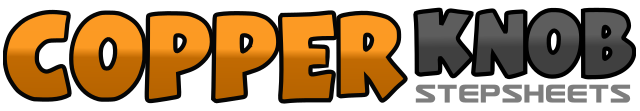 .......Compte:32Mur:4Niveau:Intermédiaire.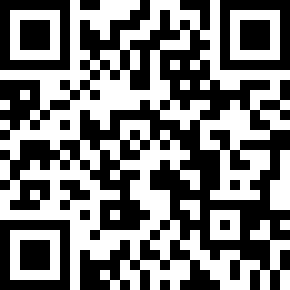 Chorégraphe:Ramona EXPOSITO (FR) - Août 2018Ramona EXPOSITO (FR) - Août 2018Ramona EXPOSITO (FR) - Août 2018Ramona EXPOSITO (FR) - Août 2018Ramona EXPOSITO (FR) - Août 2018.Musique:Hooked - Dylan ScottHooked - Dylan ScottHooked - Dylan ScottHooked - Dylan ScottHooked - Dylan Scott........1 & 2PD devant, PG derrière PD, PD devant en diagonale3 & 4PG devant, PD derrière PG, PG devant en diagonale5 – 6PD devant avec PDC, revenir7 & 8PD derrière en faisant ¼ tour à droite, PG à côté PD, PD ¼ tour à droite, D. G. D.      6 H1 & 2PG diagonale devant, PD derrière PG, PG devant3 & 4PD diagonale devant, PG derrière PD, PD devant5 – 6PG devant avec PDC, revenir7 & 8PG faire ¾ tour,  G. D. G., PG devant  9 H1 – 2Tape PD à droite, Pause& 3 – 4  &PG ramène à côté PD, Tape PD côté droit, Pause& 5 & 6 &PG à côté PD, PD à droite & PG à côté PD, faire ¼ tour à droite     12 H7 – 8PG devant, faire ½ tour à droite  6 H1 – 2PG devant, ½ tour à gauche, PD derrière 12 H3 & 4PG ¼ tour an chassant, PD à côté PG, PG ¼ tour G. D. G. PG devant 6 H5 – 6PD devant, faire ¼ tour à gauche 3 H7 & 8PD croise devant PG, PG à gauche, PD croise devant PG 3 H1 – 2PG derrière, PD côté droit3 – 4PG croise devant PD, PD côté droit& 5 – 6  &PG à côté PD, PD croise devant PG, PG côté gauche7 – 8PD derrière avec PDC, puis revenir1Tape PG devant2 – 3Tourner talon gauche vers l’extérieur, puis revenir,  6 H